SKENARIO PEMBELAJARANPertemuan Pertama:Bermain kartu huruf dengan gambar dan kata yang diwarnaiLangkah-langkah:Anak dikondisikan untuk duduk di kelompoknya masing-masing. Satu kelompok terdiri dari 4 anak.Guru mempersiapkan media kartu huruf dan mengenalkannya kepada anak.Guru mengenalkan satu per satu lambang bunyi huruf hijaiyah yang membentuk kata dan anak menyebutkannya, kemudian menebak fonem yang tertulis dibagian belakang kartu, serta melihat suku kata yang ada di bagian belakang kartu.Anak membaca tulisan dengan suara yang keras dan lantang pada huruf yang ditunjuk guru.Guru memberikan media kartu huruf pada salah satu anak dan diteruskan kepada anak yang lain sampai seluruh anak di dalam kelompok mendapat kesempatan untuk membaca kartu huruf.Setiap anak menempelkan kartu huruf pada gambar yang sesuai dan diperlombakan, agar kegiatan pembelajarannya lebih menarik.Pertemuan Kedua:Bermain kartu huruf dengan kertas tipis berwarnaLangkah-langkah:Anak dikondisikan untuk duduk di kelompoknya masing-masing. Satu kelompok terdiri dari 4 anak.Guru mempersiapkan media kartu huruf dan mengenalkannya kepada anak.Guru mengenalkan satu per satu lambang bunyi huruf hijaiyah dan anak menyebutkannya, kemudian menebak fonem yang tertulis dibagian belakang kartu, serta melihat suku kata yang ada di bagian belakang kartu.Anak menyebutkan kata yang memiliki fonem yang sama dengan kata yang ditunjuk guru pada media kartu huruf.Anak membaca huruf hijaiyah dengan suara yang keras dan lantang pada huruf yang ditunjuk guru.Guru memberikan media kartu huruf pada salah satu anak dan diteruskan kepada anak yang lain sampai seluruh anak di dalam kelompok mendapat kesempatan untuk membaca kartu huruf.Setiap anak menempelkan kartu huruf yang sesuai dan diperlombakan, agar kegiatan pembelajarannya lebih menarik.Pertemuan Ketiga:Bermain kartu huruf dengan kertas berwarna tebalLangkah-langkah:Anak dikondisikan untuk duduk di kelompoknya masing-masing. Satu kelompok terdiri dari 4 anak.Guru mempersiapkan media kartu huruf dan mengenalkannya kepada anak.Guru mengenalkan satu per satu lambang bunyi huruf hijaiyah dan anak menyebutkannya, kemudian menebak fonem yang tertulis dibagian belakang kartu, serta melihat suku kata yang ada di bagian belakang kartu.Anak menyebutkan kata yang memiliki fonem yang sama dengan kata yang ditunjuk guru pada media kartu huruf.Anak membaca huruf hijaiyah dengan suara yang keras dan lantang pada huruf yang ditunjuk guru.Guru memberikan media kartu huruf pada salah satu anak dan diteruskan kepada anak yang lain sampai seluruh anak di dalam kelompok mendapat kesempatan untuk membaca kartu huruf.Setiap anak menempelkan kartu huruf yang sesuai dan diperlombakan, agar kegiatan pembelajarannya lebih menarik.Pertemuan Keempat:Bermain kartu huruf dengan kertas tebal berbagai macam warna.Langkah-langkah:Anak dikondisikan untuk duduk di kelompoknya masing-masing. Satu kelompok terdiri dari 4 anak.Guru mempersiapkan media kartu huruf dan mengenalkannya kepada anak.Guru mengenalkan satu per satu lambang bunyi huruf hijaiyah dan anak menyebutkannya, kemudian menebak fonem yang tertulis dibagian belakang kartu, serta melihat suku kata yang ada di bagian belakang kartu.Anak menyebutkan kata yang memiliki fonem yang sama dengan kata yang ditunjuk guru pada media kartu huruf.Anak membaca huruf hijaiyah dengan suara yang keras dan lantang pada huruf yang ditunjuk guru.Guru memberikan media kartu huruf pada salah satu anak dan diteruskan kepada anak yang lain sampai seluruh anak di dalam kelompok mendapat kesempatan untuk membaca kartu huruf.Setiap anak menempelkan kartu huruf yang sesuai dan diperlombakan, agar kegiatan pembelajarannya lebih menarik.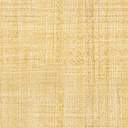 